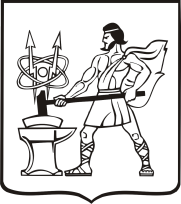 СОВЕТ ДЕПУТАТОВ ГОРОДСКОГО ОКРУГА ЭЛЕКТРОСТАЛЬМОСКОВСКОЙ ОБЛАСТИРЕШЕНИЕот 17.02.2022 № 126/25О внесении изменений в Положение о муниципальном жилищном контроле на территории городского округа Электросталь Московской областиВ соответствии с Жилищным кодексом Российской Федерации, федеральными законами от 06.10.2003 №131-ФЗ «Об общих принципах организации местного самоуправления в Российской Федерации», от 31.07.2020 №248-ФЗ «О государственном контроле (надзоре) и муниципальном контроле в Российской Федерации», Приказом Минстроя России от 23.12.2021 №990/пр «Об утверждении типовых индикаторов риска нарушения обязательных требований, используемых для определения необходимости проведения внеплановых проверок при осуществлении государственного жилищного надзора и муниципального жилищного контроля»,  Совет депутатов  городского округа Электросталь Московской области РЕШИЛ:Внести в Положение о муниципальном жилищном контроле на территории городского округа Электросталь Московской области, утверждённое решением Совета депутатов городского округа Электросталь Московской области от 21.10.2021 №89/19 (далее – Положение), следующие изменения:  1.1. Пункт 2.3. Положения изложить в новой редакции следующего содержания:«2.3. Должностные лица, уполномоченные на принятие решений о проведении контрольных мероприятий устанавливаются распоряжением Администрации городского округа Электросталь Московской области».1.2. Пункт 6.4. Положения изложить в новой редакции следующего содержания:«6.4. В целях оценки риска причинения вреда (ущерба) при принятии решения о проведении и выборе вида внепланового контрольного мероприятия применяются следующие индикаторы риска:1)	трехкратный и более рост количества обращений за единицу времени (месяц, квартал) в сравнении с предшествующим аналогичным периодом и (или) с аналогичным периодом предшествующего календарного года, поступивших в адрес органа государственного жилищного надзора, органа муниципального жилищного контроля от граждан (поступивших способом, позволяющим установить личность обратившегося гражданина) или организаций, являющихся собственниками помещений в многоквартирном доме, граждан, являющихся пользователями помещений в многоквартирном доме, информации от органов государственной власти, органов местного самоуправления, из средств массовой информации, информационно-телекоммуникационной сети «Интернет», государственных информационных систем о фактах нарушений контролируемыми лицами обязательных требований, установленных частью 1 статьи 20 Жилищного кодекса Российской Федерации.2)	отсутствие в течение трех и более месяцев актуализации информации, подлежащей размещению в государственной информационной системе жилищно-коммунального хозяйства в соответствии с порядком, составом, сроками и периодичностью размещения, устанавливаемыми федеральным органом исполнительной власти, осуществляющим функции по выработке и реализации государственной политики и нормативно-правовому регулированию в сфере жилищно-коммунального хозяйства».1.3. Дополнить Положение разделом 8 следующего содержания:«8. Система показателей результативности и эффективности муниципального жилищного контроля.8.1. Оценка результативности и эффективности деятельности органа муниципального жилищного контроля осуществляется на основе системы показателей результативности и эффективности муниципального жилищного контроля.8.2. В систему показателей результативности и эффективности деятельности входят:1) ключевые показатели муниципального жилищного контроля, отражающие уровень минимизации вреда (ущерба) охраняемым законом ценностям, уровень устранения риска причинения вреда (ущерба) в соответствующей сфере деятельности, по которым устанавливаются целевые (плановые) значения и достижение которых должен обеспечить отдел контроля;2) индикативные показатели контроля, применяемые для мониторинга контрольной деятельности, ее анализа, выявления проблем, возникающих при ее осуществлении, и определения причин их возникновения, характеризующих соотношение между степенью устранения риска причинения вреда (ущерба) и объемом трудовых, материальных и финансовых ресурсов, а также уровень вмешательства в деятельность контролируемых лиц.8.3. Перечни ключевых и индикативных показателей муниципального жилищного контроля представлены в Приложении № 1 к настоящему Положению»;1.4 . Дополнить Положение Приложением № 1, согласно приложению к настоящему решению.2. Опубликовать настоящее решение в газете «Официальный вестник» и разместить на официальном сайте городского округа Электросталь Московской области в информационно-коммуникационной сети «Интернет» по адресу: www.electrostal.ru.3. Настоящее решение вступает в силу после его официального опубликования.4. Контроль за выполнением настоящего решения возложить на заместителя Главы Администрации городского округа Электросталь Московской области Борисова А.Ю.Председатель Совета депутатов	                О.И. Мироничевгородского округа Глава городского округа                                                                                    И.Ю. Волкова                                                                                                Приложение                                                                                                к решению Совета депутатов                                                                                                                                                                                     городского округа Электросталь                                                                                                Московской области                                                                                                от 17.02.2022 № 126/25                                                                                                «Приложение №1 к Положению                                                                                                 о муниципальном жилищном                                                                                                 контроле на территории                                                                                                 городского округа Электросталь                                                                                                 Московской областиПеречень ключевых показателей муниципального жилищного контроля и их целевые значенияПеречень индикативных показателей муниципального жилищного контроля1) количество плановых контрольных мероприятий, проведенных за отчетный период;2) количество внеплановых контрольных мероприятий, проведенных за отчетный период;3) количество внеплановых контрольных мероприятий, проведенных на основании выявления соответствия объекта контроля параметрам, утвержденным индикаторами риска нарушения обязательных требований, или отклонения объекта контроля от таких параметров, за отчетный период;4) общее количество контрольных мероприятий с взаимодействием, проведенных за отчетный период;5) количество контрольных мероприятий c взаимодействием по каждому виду контрольного мероприятия, проведенных за отчетный период;6) количество контрольных мероприятий, проведенных с использованием средств дистанционного взаимодействия, за отчетный период;7) количество обязательных профилактических визитов, проведенных за отчетный период;8) количество предостережений о недопустимости нарушения обязательных требований, объявленных за отчетный период;9) количество контрольных мероприятий, по результатам которых выявлены нарушения обязательных требований, за отчетный период;10) количество направленных в органы прокуратуры заявлений о согласовании проведения контрольных мероприятий, за отчетный период;11) количество направленных в органы прокуратуры заявлений о согласовании проведения контрольных мероприятий, по которым органами прокуратуры отказано в согласовании, за отчетный период;12) общее количество учтенных объектов контроля на конец отчетного периода;13) количество учтенных объектов контроля, отнесенных к категориям риска, по каждой из категорий риска, на конец отчетного периода;14) количество учтенных контролируемых лиц на конец отчетного периода;15) количество учтенных объектов контроля, отнесенных к категориям риска, по каждой из категорий риска, на конец отчетного периода; 16) количество учтенных контролируемых лиц, в отношении которых проведены контрольные мероприятия, за отчетный период;17) общее количество жалоб, поданных контролируемыми лицами в досудебном порядке за отчетный период;18) количество жалоб, в отношении которых органом муниципального жилищного контроля был нарушен срок рассмотрения, за отчетный период;19) количество жалоб, поданных контролируемыми лицами в досудебном порядке, по итогам рассмотрения которых принято решение о полной либо частичной отмене решения органа муниципального жилищного контроля либо о признании действий (бездействий) должностных лиц контрольного органа недействительными, за отчетный период;20) количество исковых заявлений об оспаривании решений, действий (бездействий) должностных лиц органа муниципального жилищного контроля, направленных контролируемыми лицами в судебном порядке, за отчетный период;21) количество исковых заявлений об оспаривании решений, действий (бездействий) должностных лиц органа муниципального жилищного контроля, направленных контролируемыми лицами в судебном порядке, по которым принято решение об удовлетворении заявленных требований, за отчетный период».№ п/пНаименование ключевого показателяПоказатель1.Доля отмененных результатов контрольных мероприятий по муниципальному жилищному контролю5%2.Доля обоснованных жалоб на действия (бездействие) органа муниципального жилищного контроля и (или) его должностного лица при проведении контрольных мероприятий0%